INFORMATION PRESSEParis, le 22 mars 2021Vaccination contre la Covid en France Au 22 mars 2021, plus de 8 836 000 injections ont été réaliséesDonnées de vaccination du jour et cumuléesDepuis le début de la campagne de vaccination en France, 6 355 811 personnes ont reçu au moins une injection (soit 9,5 % de la population totale et 12,1 % de la population majeure) et 2 480 321 personnes ont reçu deux injections (soit 3,7 % de la population totale et 4,7 % de la population majeure).Quels sont les publics prioritaires ?Les publics prioritaires éligibles à la vaccination sont définis par les autorités sanitaires : Les personnes âgées résidant en EHPAD ou en USLD (~0,6 million de personnes) ;Les personnes âgées de 75 ans et plus ne résidant pas en EHPAD ou en USLD (~5,8 millions de personnes) ;Les professionnels et intervenants de santé (~2,5 millions de personnes) ;Les personnes vulnérables à très haut risque de formes graves telles que mentionnées par le conseil d’orientation de la stratégie vaccinale (~0,8 million de personnes) ;Les personnes âgées de 50 à 74 ans qui présentent des comorbidités (~5,1 millions de personnes) : Les pompiers (~0,3 million de personnes) ;Les aides à domicile au service de personnes handicapées ou âgées (~0,4 million de personnes) ;Les personnes handicapées vulnérables prises en charge dans les foyers d’accueil médicalisés et les maisons d’accueil spécialisées (< 0,1 million de personnes).La liste des publics prioritaires est également disponible dans les infographies ci-dessous.Comment prendre rendez-vous pour se faire vacciner ?Des créneaux de rendez-vous sont disponibles et de nouveaux continuent de s’ouvrir régulièrement. Pour rappel, la prise de rendez-vous est possible :Via le site internet www.santé.fr ;Via les dispositifs locaux mis à disposition pour aider à la prise de rendez-vous ;En cas de difficulté, via le numéro vert national (0 800 009 110) qui permet d’être redirigé vers le standard téléphonique d’un centre ou d’obtenir un accompagnement à la prise de rendez-vous.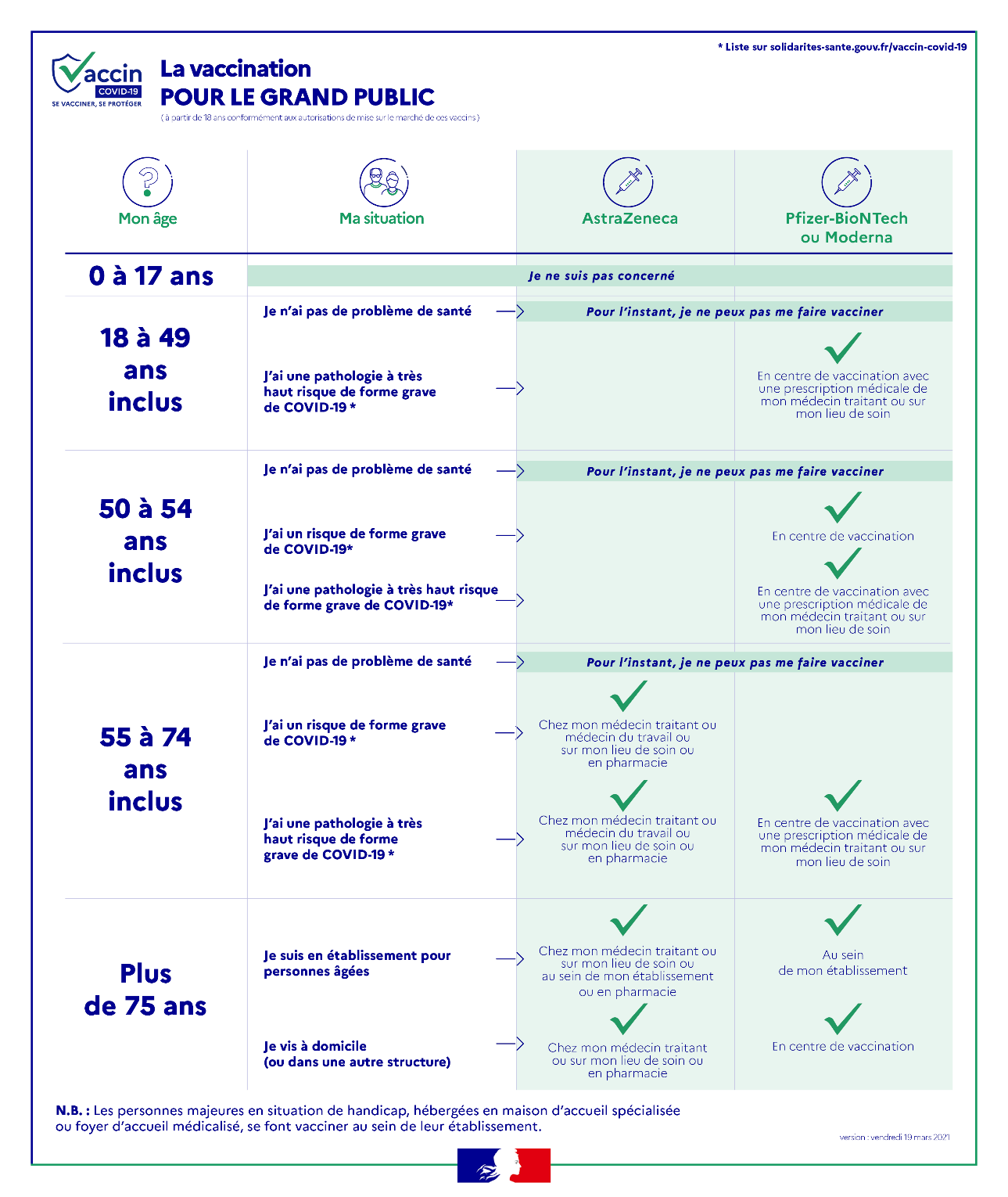 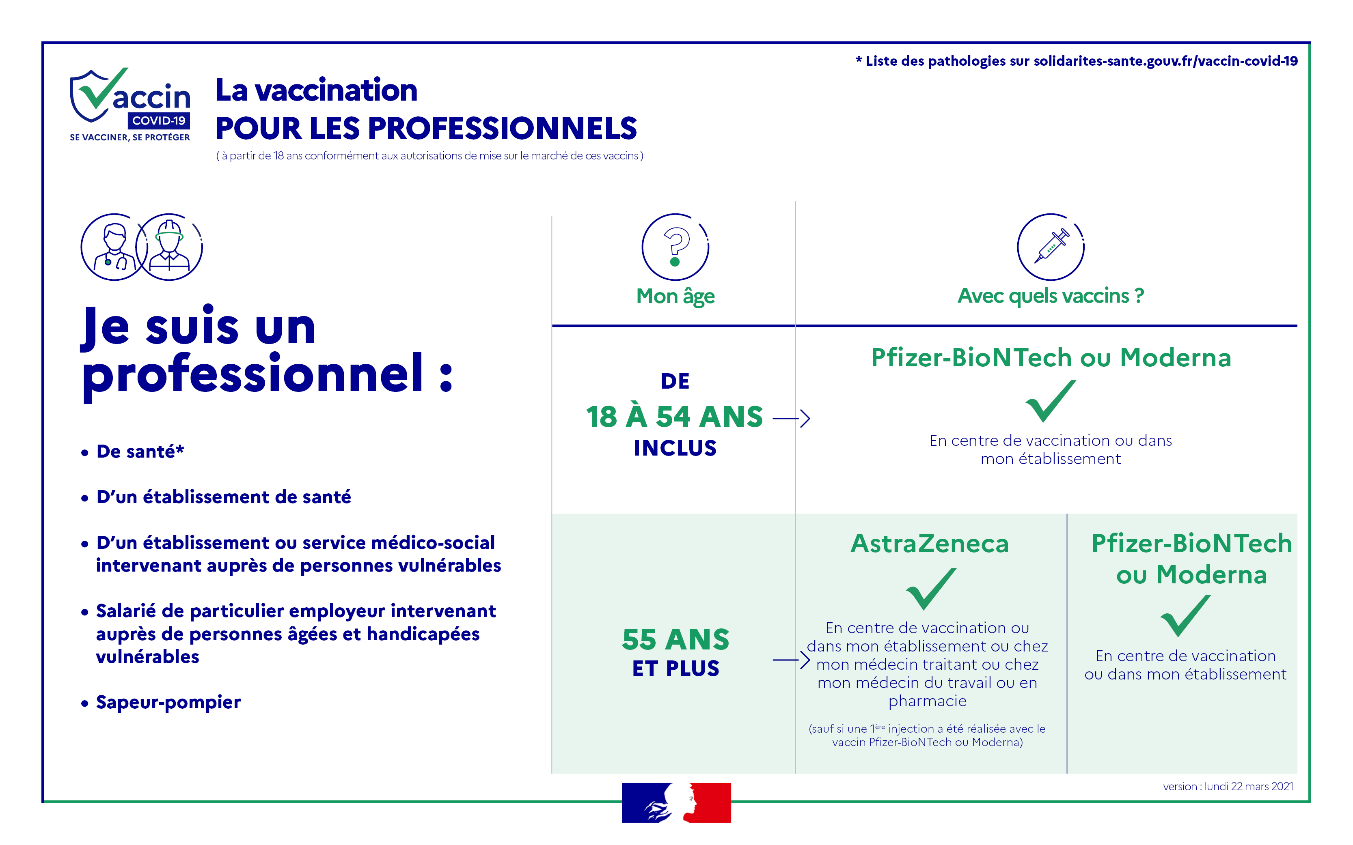 Contact presse : presse-dgs@sante.gouv.frDonnées provisoires Injections des dernières 24 heuresCumul au mois de marsCumul total (depuis le 27 décembre 2020)1ères  injections164 1453 356 0066 355 8112èmes injections33 722858 6022 480 321Total197 8674 214 6088 836 132